Napotila obiskovalcem prireditve z osebnimi voziliZaradi organizacije parkiranja v času prireditve, 20. maja, na Breznici v občini Žirovnica in prometnega režima vas obveščamo, da v primeru, da potujete z osebnim avtomobilom zapustite avtocesto Ljubljana-Jesenice na izvozu Lesce/Vrba in v krožišču zavijete desno v smeri Žirovnice. Pot nadaljujete do križišča Žirovnica-Breg-Jesenice, kjer zavijete desno čez železniško progo v smeri Breznice, tam pa vas bodo na ustrezna parkirišča usmerili redarji in policisti.V kolikor  bodo zastoji v krožišču v Lescah, predlagamo, da zapustite AC Kranj –Jesenice šele na izvozu Jesenice Vzhod 2 (Lipce), kjer nato sledite oznakam za Žirovnico in nato v križišču Žirovnica-Lesce-Breg zavijete levo in nadaljujete v smeri Breznice čez železniško progo.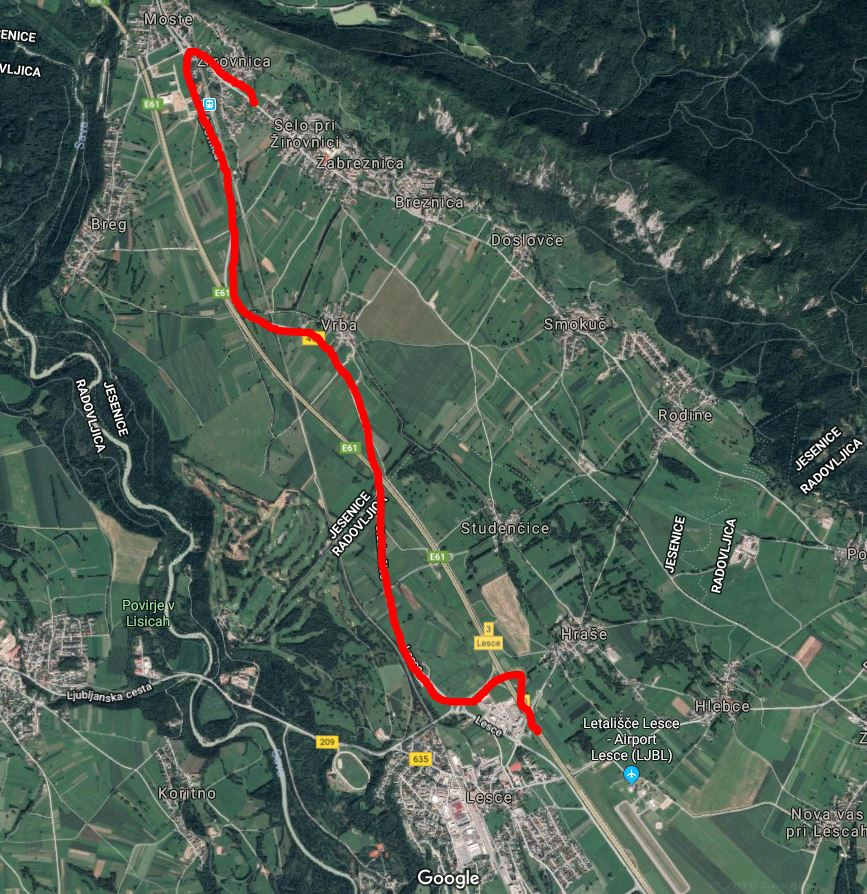 